INDICAÇÃO  Nº 354/11“Limpeza em área pública, por toda extensão entre: a Rua Euclides da Cunha e Avenida Lázaro Gonçalves da Silva localizadas entre os bairros: Santa Rita de Cássia e Parque do Lago ”.                         INDICA ao senhor Prefeito Municipal, na forma regimental, determinar ao setor competente que proceda a limpeza em área pública, localizada. Por toda extensão entre: a Rua Euclides da Cunha e Avenida Lázaro Gonçalves da Silva, localizadas entre os bairros: Santa Rita de Cássia e Parque do Lago.Justificativa:Segundo moradores com o mato auto em que está o local vem servindo de esconderijo para delinqüentes e também para uso de entorpecentes, o que vem deixando eles muito apreensivos principalmente quando tem de sair à noite, Razão pela qual pedem a limpeza e manutenção deste local.      Plenário “Dr. Tancredo Neves”, em 03 de fevereiro de 2011.DUCIMAR DE JESUS CARDOSO“KADU GARÇOM”-Vereador-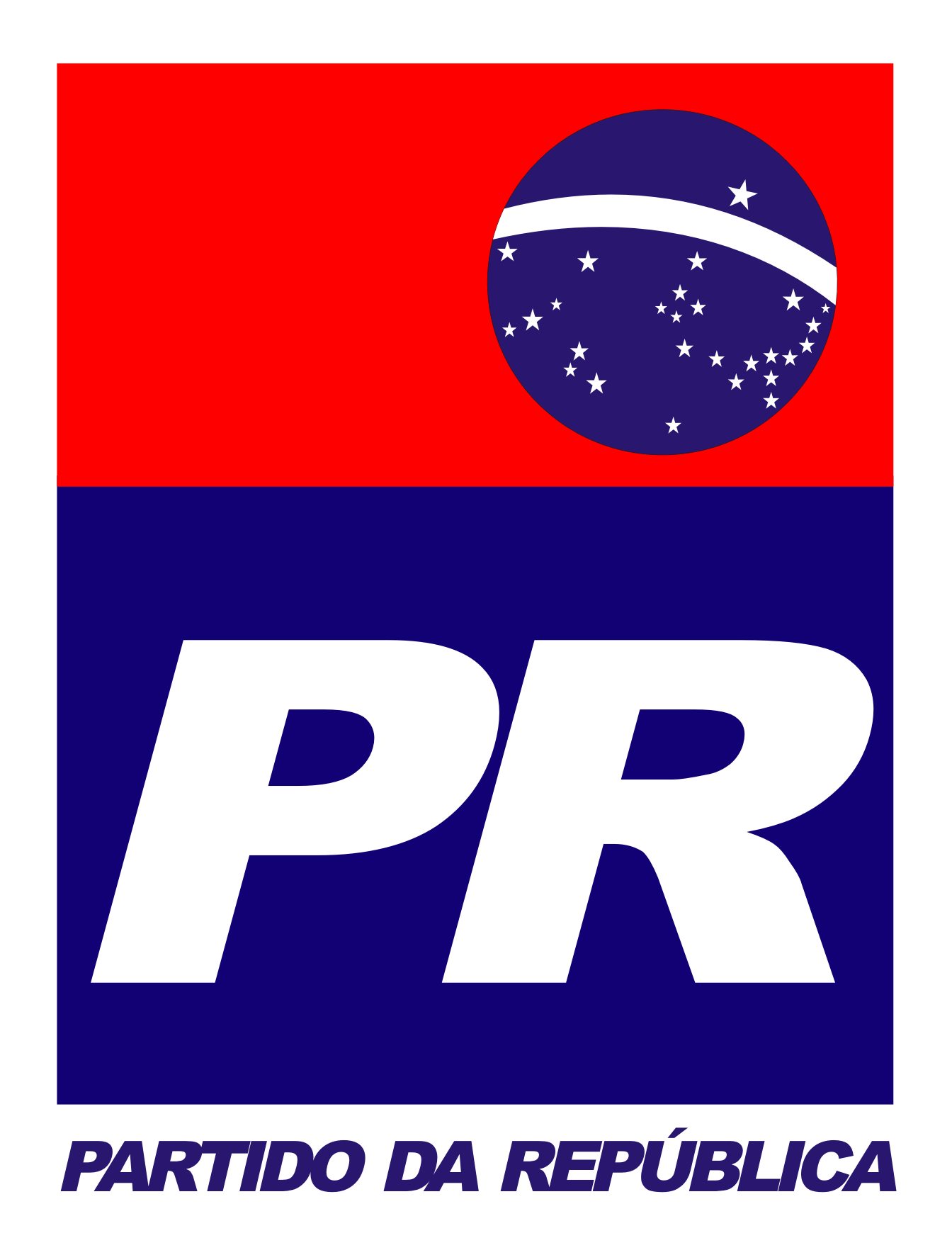 